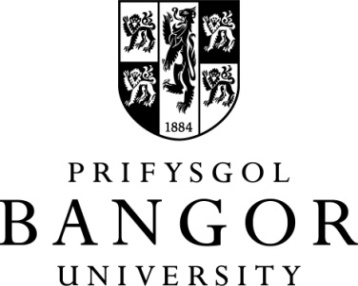 Adroddiad Arholwyr ar Draethawd Hir Gradd Meistr HyfforddedigFfurflen TMDMae’n ofynnol i bob Arholwr wneud adroddiad ar y traethawd hir.  Gwneir yr argymhelliad terfynol ynghylch y canlyniad ar gyfer ymgeiswyr Meistr hyfforddedig gan ddefnyddio’r ffurflen NORF berthnasol. Dylai arholwyr fod yn ymwybodol fod gan ymgeiswyr, o dan Ddeddf Diogelu Data 1998, yr hawl i ofyn am gael gweld unrhyw sylwadau a wneir amdanynt yn yr adroddiad hwn.Mae’n ofynnol i bob Arholwr wneud adroddiad ar y traethawd hir.  Gwneir yr argymhelliad terfynol ynghylch y canlyniad ar gyfer ymgeiswyr Meistr hyfforddedig gan ddefnyddio’r ffurflen NORF berthnasol. Dylai arholwyr fod yn ymwybodol fod gan ymgeiswyr, o dan Ddeddf Diogelu Data 1998, yr hawl i ofyn am gael gweld unrhyw sylwadau a wneir amdanynt yn yr adroddiad hwn.1.	Yr Ymgeisydd1.	Yr YmgeisyddEnw llawn:   Rhif Adnabod Myfyriwr Prifysgol Bangor:   Teitl y Radd ar gyfer yr hyn yr arholwyd y traethawd hir (e.e. MA, MSc, MBA etc): Teitl y cynllun gradd Meistr Hyfforddedig a ddilynwyd (e.e. Astudiaethau’r Ceffyl): Ysgol:  Teitl y traethawd hir:   Enw llawn:   Rhif Adnabod Myfyriwr Prifysgol Bangor:   Teitl y Radd ar gyfer yr hyn yr arholwyd y traethawd hir (e.e. MA, MSc, MBA etc): Teitl y cynllun gradd Meistr Hyfforddedig a ddilynwyd (e.e. Astudiaethau’r Ceffyl): Ysgol:  Teitl y traethawd hir:   2.	Sylwadau’r Marciwr Cyntaf 2.	Sylwadau’r Marciwr Cyntaf Marc a roddwyd: Llofnod:  	(Arholwr Mewnol)   Dyddiad:  	Enw (mewn priflythrennau) 	Marc a roddwyd: Llofnod:  	(Arholwr Mewnol)   Dyddiad:  	Enw (mewn priflythrennau) 	3.	Sylwadau’r Ail Farciwr Marc a roddwyd: Llofnod:  	(Arholwr Mewnol) Dyddiad:  	Enw (mewn priflythrennau) 	4.	Marc y Cytunwyd arno yn Gyffredinol: 5. 	A anfonwyd Traethawd Hir at yr Arholwr?	/ 	dilëwch fel y bo’n briodol
(gweler Adran 6.9 yn y Cod Ymarfer ar gyfer Arholwyr Allanol)6.	Safoni gan yr Arholwr AllanolPenderfyniad Safoni’r Arholwr Allanol o Farc yr Arholwr Mewnol	Cytuno *	Anghytuno ** dilëwch fel sy’n briodolSylwadau’r Arholwr Allanol Llofnod:  	(Arholwr Allanol) Dyddiad:  	Enw (mewn priflythrennau) 	